Поделки из бросового материала«Зимнее дерево»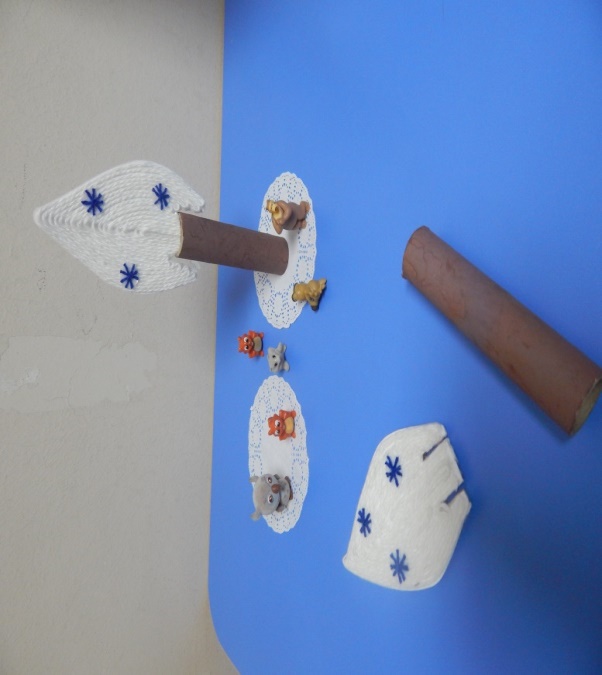 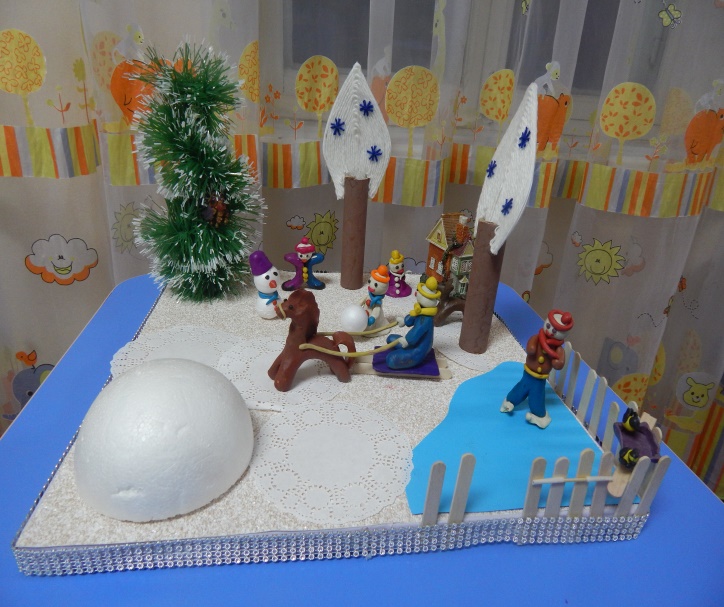 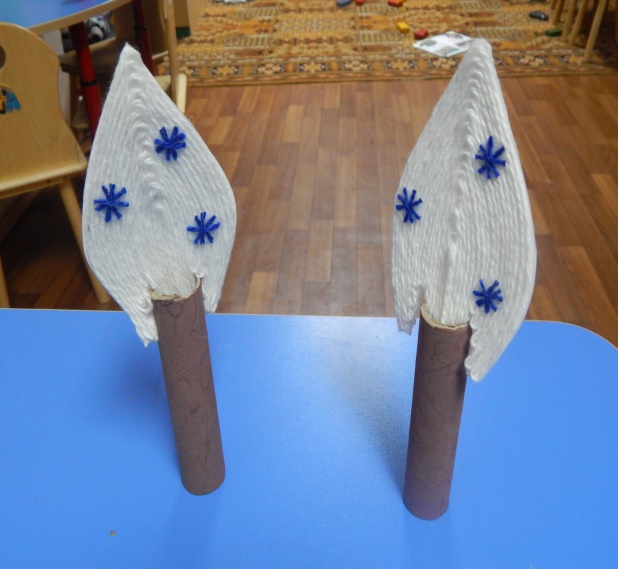 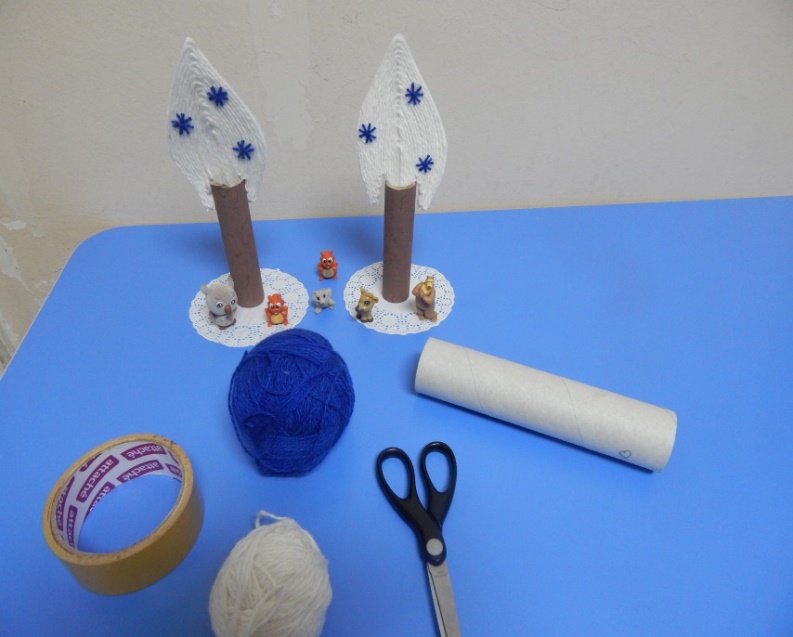 